Scheda di iscrizione  10° CONCORSO DIOCESANO PRESEPI  “ORATORIO IN PRESEPE”  NATALE 2023  Iscrizione da inviare entro il 24 dicembre 2023 all’indirizzo mail oratorifermani@gmail.com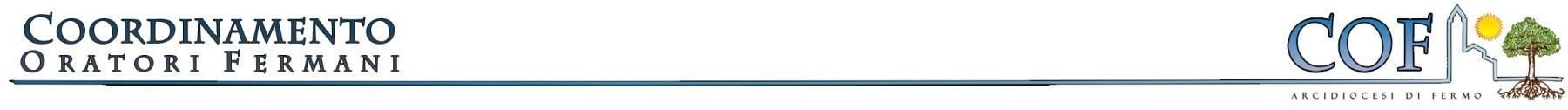 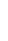 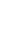 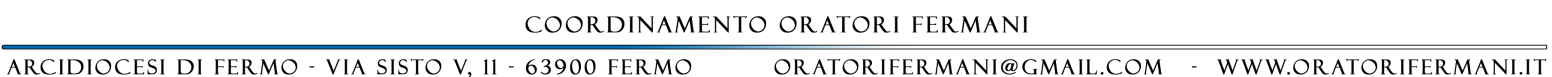            Data                                                                       Firma     _________________                                           __________________  La presente iscrizione, corredata di tutta la documentazione richiesta, dovrà essere inoltrata ESCLUSIVAMENTE via mail in un UNICO documento formato PDF.    Referente  Nome                                                                  Cognome   E-mail                                                                 Telefono   Oratorio                                                              Parrocchia - Città  